 Key Stage 1 Curriculum map 2017 - 2018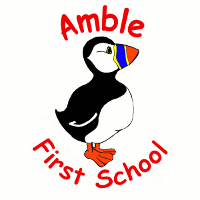 Autumn 1Autumn 2Spring 1Spring 1Spring 2Summer 1Summer 2Summer 2THEMEAmazing AmbleSecrets and SurprisesHappily ever afterHappily ever afterDinosaursCastlesLocal HeroesLocal HeroesTHEMEAmazing AmbleSecrets and SurprisesHappily ever afterHappily ever afterDinosaursCastlesR.E.Story of CreationThe Birth NarrativesStories Jesus told usStories Jesus told usEaster StoryReligious buildingsOld Testament Noah’s ArkJonah and the WhaleOld Testament Noah’s ArkJonah and the WhaleLITERACYStories with familiar settingsExplanations                    Poems about sensesInstructions                                              Stories from other cultures                        Shape poemsTraditional TalesPlayscriptsTraditional TalesPlayscriptsTraditional TalesInformation Texts ReportsNon-chronological reportsDiaryFantasy StoriesDiaryFantasy StoriesNUMERACYNumber & Place ValueCalculation -Addition & SubtractionMeasures (Time, Length, Money)Geometry (properties of shapes)StatisticsNumber and Place ValueCounting, Multiplication and divisionSortingStatisticsFractionsCapacity and VolumeMoneyTimeNumber and place valueAddition and subtractionMultiplication and divisionFractions2D and 3D shapeMoneyStatisticsNumber and place valueAddition and subtractionMultiplication and divisionFractions2D and 3D shapeMoneyStatisticsNumber and place valueAddition and subtractionMultiplication and divisionFractionsTimeMoneyPosition and DirectionNumber and place valueAddition and subtractionMultiplication and divisionFractionsGeometry Properties of shapesMeasurementMoneyPosition and DirectionStatisticsNumber and place valueAddition and subtractionMultiplication and divisionFractionsGeometry Properties of shapesMeasurementMoneyPosition and Direction StatisticsNumber and place valueAddition and subtractionMultiplication and divisionFractionsGeometry Properties of shapesMeasurementMoneyPosition and Direction StatisticsSCIENCEIdentify local plants and animalsObserve how seeds grow into plantsMaterials –identify and compare the use of every day materials for  particular useIdentify light sourcesInvestigate the best material for a secret boxMaterials –How materials change when heated or cooledSeasonal changesMaterials –How materials change when heated or cooledSeasonal changesIdentifying and classifyingPerforming testsGathering and recording dataFinding out the basic needs of animalsFood chainsForces – to move William’s boats forward, backward or change direction?How far do you have to pull the bowstring back to make the arrow fly the furthest?Properties of materials – the best material for a sword or shieldHumans have offspring which grow into adultsBasic needs for survivalImportance of healthy eating, exercise and hygieneHumans have offspring which grow into adultsBasic needs for survivalImportance of healthy eating, exercise and hygieneHISTORYChanges within living historyEvents beyond living memoryGuy FawkesRemembrance DayCompare the lives of significant individuals Mary Anning and William BucklandCastles through time - Identify similarities and differences between ways of life in different periods.Significant historical events, people and places in their own locality  Grace DarlingSignificant historical events, people and places in their own locality  Grace DarlingGEOGRAPHYUse basic geographical vocabulary.Use plans and simple maps of AmbleGeographical Skills and FieldworkUse maps, globes etc.Identify seasonal and daily weather patterns in the UKCompare local area to a small area in a contrasting non-European country.Identify seasonal and daily weather patterns in the UKIdentify the Location of hot and cold placesIdentify seasonal and daily weather patterns in the UKIdentify the Location of hot and cold placesIdentify seasonal and daily weather patterns in the UKWhere did the dinosaurs live?  Identify  the location of hot and cold areas in relation to the Equator and poles.Identify seasonal and daily weather patterns in the UKLocations of castles – Geographical Skills and Fieldwork Use maps, globes etc.Identify seasonal and daily weather patterns in the UKName & locate 4 countries and capital of UKIdentify seasonal and daily weather patterns in the UKName & locate 4 countries and capital of UKIdentify seasonal and daily weather patterns in the UKART AND DESIGNColour mixingSeasonal paintings of AmbleSeasonal painting                                  Rangoli patterns                                   Designing and making own Christmas wrapping paper                                    Christmas cards                                          Clay – making a diva lampSketching a mythical beastSeasonal pictureSketching a mythical beastSeasonal pictureCavemen picture using pastelsSeasonal pictureCastles in perspective Drawing own superheroSand sculptures Drawing own superheroSand sculptures DESIGN AND TECHNOLOGYBaking Design, make a and evaluate a secret boxTextiles – Christmas stockingCooking Cooking Design, make and evaluate a Moving MonsterDesign make and evaluate a castle drawbridge with a winding mechanismTextiles – design a superhero T ShirtTextiles – design a superhero T ShirtP.E.SwimmingBall skillsSwimmingGymnastics Swimming DanceSwimming DanceSwimmingTeam gamesSwimmingAthleticsSwimmingRounder’sSwimmingRounder’sMUSICDurationLearning local Northumbrian songsPulse & Rhythm Christmas CarolsPitchInstruments & symbolsEaster songsInstruments & symbolsEaster songsTimbre, tempo & dynamicsExploring soundsExploring soundsPSHEFeeling GoodPersonal relationshipsRules and routinesMaking ChoicesNSPCCRespecting other cultures and traditionsRoad Safety skillsFirework CodeBelongingTeam Building and social skillsBelongingTeam Building and social skillsTeam Building and social skillsCommunityWorking in the communityEnterprise and budgetingWorking in the communityEnterprise and budgetingCOMPUTINGCommunicate online safely and respectfullyLog on independentlyOrganise, store, retrieve & manipulate dataSecret Agent typing skillsCommunicate online safely and respectfullyAlgorithms, instructions and puzzlesWrite and test simple programmesAlgorithms, instructions and puzzlesWrite and test simple programmesInternet researchOrganise, store, retrieve & manipulate dataLogical reasoning to make predictionsInternet research2 simple programme –draw and label castleProgramming – Beebots in battleInternet researchOrganise, store, retrieve & manipulate data(Video)Logical reasoning to make predictionsInternet researchOrganise, store, retrieve & manipulate data(Video)Logical reasoning to make predictionsVISITS AND VISITORSAmble RambleAmble Seafood HatcheryBeach SchoolWar MemorialAmble LibraryTheatre TripAmble library Amble library Great North Museum Experience Easter at Saint Cuthbert’s Church AmbleWarkworth CastleAlnwick CastleAmble library Grace Darling Museum Bamburgh BeachAmble Lifeboat StationGrace Darling Museum Bamburgh BeachAmble Lifeboat StationPARENTAL INVOLVEMENT Class AssemblyHarvest FestivalParent Drop in ChristMATHSChristmas PerfromanceClass AssemblyClass AssemblyEaster PerformanceParent Drop in TBCClass AssemblyParent Drop in TBCEVENTS / FOCUS Anti Bullying WeekChildren in NeedComic Relief